 The 800 Café, NDSU Dietetics Restaurant OPEN to the publicEvery Thursday and Friday,  February 28 – May 2, 2019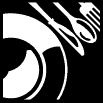 Price: $10.00 includes beverageReservations: please contact April.Helgaas@ndsu.eduDiners are welcome to arrive between 11:00 a.m. and 12:15 p.m.Walk-ins are welcome if space is available! The 800 Café, NDSU Dietetics Restaurant OPEN to the publicEvery Thursday and Friday,  February 28 – May 2, 2019Price: $10.00 includes beverageReservations: please contact April.Helgaas@ndsu.eduDiners are welcome to arrive between 11:00 a.m. and 12:15 p.m.Walk-ins are welcome if space is available! The 800 Café, NDSU Dietetics Restaurant OPEN to the publicEvery Thursday and Friday,  February 28 – May 2, 2019Price: $10.00 includes beverageReservations: please contact April.Helgaas@ndsu.eduDiners are welcome to arrive between 11:00 a.m. and 12:15 p.m.Walk-ins are welcome if space is available!Available at each meal: coffee (regular and decaffeinated), hot tea, unsweetened iced tea, lemonade, Coke, Diet Coke, Sprite and skim milk. Available at each meal: coffee (regular and decaffeinated), hot tea, unsweetened iced tea, lemonade, Coke, Diet Coke, Sprite and skim milk. Available at each meal: coffee (regular and decaffeinated), hot tea, unsweetened iced tea, lemonade, Coke, Diet Coke, Sprite and skim milk. Feb 28 & March 1Meal 1Th Manager: NatalieTh Manager: JessicaF Manager: Lindsey~ Mandarin Orange Spinach Salad with Citrus Vinaigrette ~ "Spring" Chicken Kabobs with a Zesty Quinoa Salad~ Dark Chocolate Avocado Mousse Parfait March 7 & 8Meal 2 Manager: MelissaManager: Taylor~ Grilled Pineapple with Honey Cinnamon Yogurt Dip~ Chicken Apple Feta Salad with Poppyseed Dressing~ Sweet Potato Fries with Avocado Dip~ Coconut Berry Tiramisu ParfaitMarch 21 & 22Meal 3Manager: KatherineManager: Leah~ Fresh Garden Salad with Homemade Ranch Dressing, Served   with a Texas Wheat Roll~ Chicken Breast Parmesan with Marinara Sauce Garnish   Served with Bulgar Pilaf with Roasted Tomatoes and   Chickpeas~ Lemonade Sorbet with Lemon Wedge and Raspberry GarnishMarch 28 & 29Meal 4Manager: LinhManager: Walker~ Mandarin Romaine & Spinach Salad w/ Honey Dijon   Mustard Dressing~ Maple Glazed Salmon with Roasted Asparagus and Crab   Mashed Potatoes w/ Citronnette~ Watermelon Fruit PizzaApril 4 & 5Meal 5Manager: StephanieManager: Johanna~ Roasted Red Pepper Hummus with Bell Peppers, Carrots and   Celery~ Chicken Apple Spring Mix Salad with Avocado, Feta Cheese,   and Honey Dijon Dressing~ Strawberry Rhubarb Oat Pecan Streusel with Vanilla Greek   YogurtApril 11 & 12Meal 6Manager: BaileyManager: Alexandra~ Fresh Fruit (Strawberries, Grapes, Pineapple and   Blueberries) ~ Smoked Salmon and Veggie Frittata with Roasted Sweet   Potatoes ~ Greek Yogurt with Nuts and Chocolate Avocado Mousse May 2 Meal 7Manager: TorehnManager: Kaylee~ Fresh Garden Salad with Baby Spinach, Romaine Lettuce,   Cucumbers, Radishes, Red Bell Pepper, and Mandarin   Oranges, with a Poppyseed Dressing~ Rigatoni and Spinach in a Tomato Sauce with Mushrooms   and Garnished with Grated Parmesan Cheese and Fresh Basil~ Lemonade Sorbet with Raspberries and a Slice of Lemon